LiteracyReading: Continue to read at home and take AR quizzeshttps://ukhosted3.renlearn.co.uk/2235372/default.aspxTuesday: Grammar: Revising Prefix and SuffixLinks: https://www.youtube.com/watch?v=l170VTskxKAhttps://www.youtube.com/watch?v=HUtmHT7DOvIPlease refer to See Saw for Group TasksWednesday: Writing: Creative WritingThursday: Comprehension: 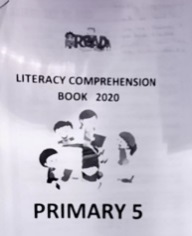 Please complete a comprehension from the ‘Literacy Comprehension Booklet’ – this booklet was sent home.Friday 26th June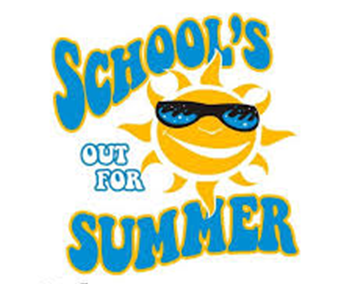 Happy Holidays!NumeracyMonday: ÷10 and ÷100Link: https://www.youtube.com/watch?v=PPMnbH2M0ioPlease refer to See Saw for Group TasksTuesday: Time: 5-minute Intervals (Analogue to Digital)Link:  https://www.youtube.com/watch?v=N2z9CGzAypcPlease refer to See Saw for Group TasksWednesday:Times Tables Rock Stars or NumbotsThursday: TimetablesLink:  https://www.youtube.com/watch?v=40BJ0o0VD-0Please refer to See Saw for Group TasksOther Curriculum AreasTopic: Natural Disasters/ Extreme EarthFloodsA flood is when water covers land that is usually dry, while flash floods are floods that happen very quickly. Floods can be caused by many different events, including hurricanes, melting snow, and breaking dams. The ground becomes saturated with, or full of, water and the water level has to rise.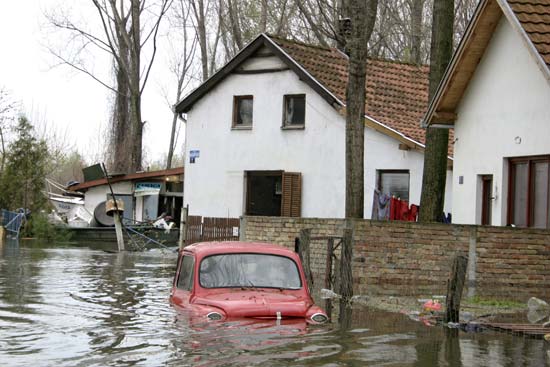 We would like you to research information on floods and then complete the following activities:Compare and Contrast: Copy and complete the template noting the similarities and differences between droughts and floods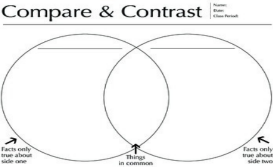 Originality Key: The flood is over, and you have just discovered a new creature that has NEVER been seen before. Draw a picture of it. Give it a name. Describe what it looks like, what it eats and where it lives. 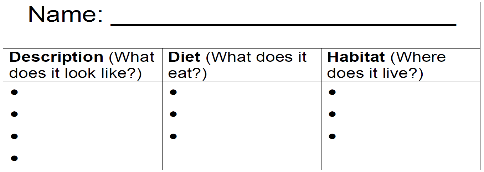 